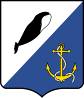 УПРАВЛЕНИЕ СОЦИАЛЬНОЙ ПОЛИТИКИАДМИНИСТРАЦИИ ПРОВИДЕНСКОГО ГОРОДСКОГО ОКРУГАЧУКОТСКОГО АВТОНОМНОГО ОКРУГАП Р И К А ЗВ рамках реализации муниципальной программы «Развитие образования, культуры, молодежной политики и спорта Провиденского городского округа на 2020-2024 годы», на основании Положения о назначении выплаты премий (денежных призов) Управления социальной политики обучающимся и воспитанникам образовательных учреждений, талантливой молодёжи, активным гражданам Провиденского городского округа, утверждённого приказом Управления социальной политики администрации Провиденского городского округа № 216 от 29.12.2017 г., ходатайства директора МБОУ «Школа-интернат среднего общего образования п. Провидения»,  ПРИКАЗЫВАЮ: Поощрить премией Управления социальной политики «Талантливая молодёжь» за активное участие в общественной жизни Провиденского городского округа выпускников МБОУ «Школа-интернат среднего общего образования п. Провидения»:- Белову Анастасию Вячеславовну;- Церенову Иляну Басанговну;- Тен Алину Сергеевну;- Калачёва Илью Павловича;- Кейнына Михаила Андреевича;- Кривошеева Дениса Александровича;- Куренную Анну Вячеславовну;- Голубову Валентину Григорьевну;- Мурашко Дарью Александровну;- Плясову Юлию Алексеевну;- Тегринкеу Александра Дмитриевича;- Шевкунова Алексея Александровича;- Зорченко Дмитрия Сергеевича;- Карагашева Игоря Викторовича; - Омрынкау Павла Александровича.МКУ «ЦБ УСП АПГО» (Кузьменко А.А.) перечислить денежные призы согласно смете (приложение) на счета награждаемых.Начальнику отдела культуры, спорта и туризма Новокшонову А.В. организовать награждение в торжественной обстановке;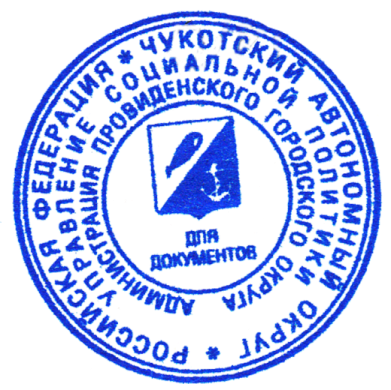 Контроль за исполнением настоящего приказа оставляю за собой. Заместитель начальникаУправления 							     А.В. ШевкуноваПриложение к приказу УСП№ 84 от 20.06.2022 г.Смета расходов на выплату денежных призов лауреатам премии Управления социальной политики «Талантливая молодёжь» в 2022 году20 июня 2022 г.№ 84п. ПровиденияО награждении одарённых детей и талантливой молодёжиФИОкласссумма1 Белова Анастасия Вячеславовна92000Церенова Иляна Басанговна920002 Тен Алина Сергеевна920003 Калачёв Илья Павлович920004 Кейнын Михаил Андреевич920005 Кривошеев Денис Александрович920006 Куренная Анна Вячеславовна920007 Голубова Валентина Григорьевна920008 Мурашко Дарья Александровна1120009 Плясова Юлия Алексеевна11200010 Тегринкеу Александр Дмитриевич11200011 Шевкунов Алексей Александрович11200012 Зорченко Дмитрий Сергеевич11200013 Карагашев Игорь Викторович11200014 Омрынкау Павел Александрович112000ИТОГО:30000